სსიპ საზოგადოებრივ კოლეჯ „სპექტრი“-სდირექტორის როინ (მათე) ტაკიძის2018 წლის  30  აგვისტო№486ბრძანებით 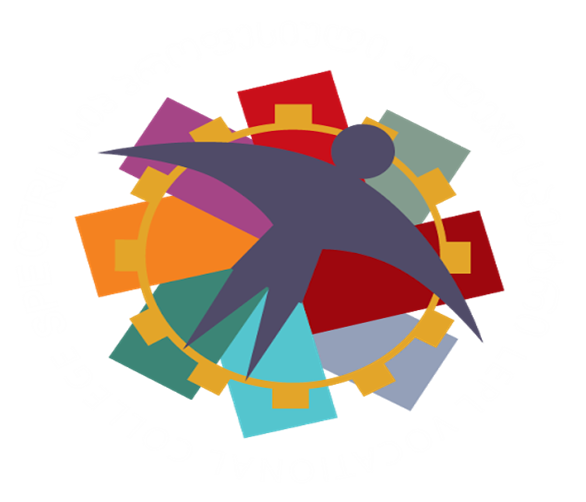 
საზოგადოებრივი კოლეჯი ‘’სპექტრი’’ პროფესიული საგანმანათლებლო პროგრამასახვითი ხელოვნების სპეციალისტისაკონტაქტო ინფორმაცია: მისამართი: თბილისი 0168, ბ. ჭიჭინაძის ქ N10 (აფრიკის დასახლება)ტელეფონი: (+995 32) 240-16-87, 245-63-63 ელ-ფოსტა: info@eqe.ge.ვებ.გვერდი: http://www.spectri.orgჩარჩო დოკუმენტის სახელწოდება, რომლის საფუძველზეც შემუშავებულია პროგრამა:  სახვითი ხელოვნება/Fine Artsჩარჩო დოკუმენტის სარეგისტრაციო ნომერი, რომლის საფუძველზეც შემუშავებულია პროგრამა - 02127-პმისანიჭებელი კვალიფიკაცია ქართულ და ინგლისურ ენაზემეოთხე საფეხურის პროფესიული კვალიფიკაცია სახვით ხელოვნებაში/Fourth Level Vocational Qualification in Fine Artsგანათლების საერთაშორისო კლასიფიკატორის მიხედვით აღნიშნული კვალიფიკაცია განეკუთვნება დეტალურ სფეროს - სახვითი  ხელოვნება, კოდი 0213, აღმწერი - „შეისწავლის კრეატიული გამოხატვის ვიზუალურ ფორმებს, მათ შორის სახვითი ხელოვნების თეორიას, ისტორიასა და ასევე ტექნიკას, შესრულებასა და შექმნას”.მიზანიპროგრამის  მიზანია, ისეთი პროფესიული პროგრამის დანერგვა, რომელიც  როგორც ადგილობრივ, ასევე საერთაშორისო შრომის ბაზრისთვის მოამზადებს კონკურენტუნარიან კადრებს, რომლებიც შეძლებენ, სახვითი ხელოვნების სპეციფიკიდან გამომდინარე, ხელსაწყოებისა და მასალის შერჩევას,  შესასრულებელი სამუშაოს მიხედვით კომპოზიციის შექმნას, კომპოზიციის ძერწვას, კედლის მოხატვას ინტერიერსა და ექსტერიერში, არქიტექტურული დეტალების დამზადებასა და მონტაჟს, დეკორაციისთვის ბუტაფორიის შექმნასა და გაფორმებას.  დაშვების წინაპირობა სრული ზოგადი განათლებადასაქმების შესაძლებლობებისახვით ხელოვნებაში მეოთხე საფეხურის პროფესიული კვალიფიკაციის მქონე პირი შესაძლოა დასაქმდეს მხატვრად, მხატვარ დეკორატორად, მოქანდაკედ, თეატრისა და კინოსტუდიის სახელოსნოში, ხატწერის დამხმარედ, ურბანული სივრცეების მხატვრად, შენობა-ნაგებობების ინტერიერისა და ექსტერიერის გამფორმებლად, შესაძლებელია დასაქმდეს თვითდასაქმების ფორმით, შექმნას კერძო სახელოსნო და აწარმოოს საკუთარი ბიზნესი.ეკონომიკური საქმიანობების სახეების ეროვნული კლასიფიკატორის  კოდები: 90.03; 90.03.0.დასაქმების საერთაშორისო კლასიფიკატორის (ISCO) კოდები: 7316.სტრუქტურა და მოდულებიპროგრამის  სტრუქტურა მოიცავს 6 ზოგად მოდულს ჯამური 17 კრედიტის ოდენობით და 14 პროფესიულ/დარგობრივ მოდულს ჯამური 63 კრედიტის ოდენობით და 1 არჩევით მოდულს 5 კრედიტისა. მოდულების, ქართული ენა A2 და B1 გავლა სავალდებულოა მხოლოდ იმ პროფესიული სტუდენტებისთვის, რომლებმაც პროფესიულ საგანმანათლებლო პროგრამაზე სწავლის უფლება მოიპოვეს „პროფესიული ტესტირების ჩატარების დებულების დამტკიცების თაობაზე“ საქართველოს განათლებისა და მეცნიერების მინისტრის 2013 წლის 27 სექტემბრის ბრძანება №152/ნ ბრძანებით დამტკიცებული დებულების მე-4 მუხლის მე-2 პუნქტით გათვალისწინებულ რუსულ, აზერბაიჯანულ ან სომხურ ენაზე ტესტირების გზით. აღნიშნული პირებისათვის პროფესიულ საგანმანათლებლო პროგრამაზე სწავლება იწყება ქართული ენის მოდულებით.მეოთხე საფეხურის პროფესიული კვალიფიკაცია სახვით ხელოვნებაში მინიჭებისათვის პირმა უნდა დააგროვოს 85 კრედიტი. ხოლო არაქართულენოვანმა სტუდენტმა 115 კრედიტი, რომელთაგან 85 კრედიტს ემატება  ქართული ენა A2 და ქართული ენა B1 მოდულები (30 კრედიტი). პროგრამის ხანგრძლივობა: პროგრამების მოცულობა და სავარაუდო ხანგრძლივობა სხვადასხვა იქნება ქართულენოვანი და არაქართულენოვანი სტუდენტებისათვის. ქართულენოვანი სტუდენტებისათვის -- თვე; არაქართულენოვანი სტუდენტებისათვის --- თვე.მისანიჭებელი კვალიფიკაციის შესაბამი სწავლის შედეგები: სწავლის შედეგებიშექმნას კომპოზიცია ფანქარში;შექმნას კომპოზიცია ფერში;გამოძერწოს კომპოზიცია;შექმნას ობიექტის სამგანზომილებიანი მოდელირება;მოხატოს ინტერიერისა და ექსტერიერის კედელი;დაამზადოს დეკორაცია;დაამზადოს არქიტექტურული დეტალი.სწავლის შედეგების მიღწევის დადასტურება და კრედიტის მინიჭებაკრედიტი მიენიჭება სწავლის შედეგის მიღწევის დადასტურების საფუძველზე.    სწავლის შედეგის მიღწევის დადასტურება შესაძლებელია: ა) წინმსწრები ფორმალური განათლების ფარგლებში მიღწეული სწავლის შედეგების აღიარებით;ბ) არაფორმალური განათლების გზით მიღწეული სწავლის შედეგების აღიარება საქართველოს კანონმდებლობით დადგენილი წესით;გ) სწავლის შედეგების დადასტურება შეფასების გზით.არსებობს განმავითარებელი და განმსაზღვრელი შეფასება.განმავითარებელი შეფასება შესაძლოა განხორციელდეს როგორც ქულების, ასევე ჩათვლის პრინციპების გამოყენებით.განმსაზღვრელი შეფასება ითვალისწინებს მხოლოდ ჩათვლის პრინციპებზე დაფუძნებული (კომპეტენციების დადასტურებაზე დაფუძნებული) სისტემის გამოყენებას და უშვებს შემდეგი ორი ტიპის შეფასებას:ა) სწავლის შედეგი დადასტურდა;ბ) სწავლის შედეგი ვერ დადასტურდა.განმსაზღვრელი შეფასებისას უარყოფითი შედეგის მიღების შემთხვევაში პროფესიულ სტუდენტს უფლება აქვს პროგრამის დასრულებამდე მოითხოვოს სწავლის შედეგების მიღწევის დამატებითი შეფასება. შეფასების მეთოდი/მეთოდები რეკომენდაციის სახით მოცემულია მოდულებში. ჩარჩო დოკუმენტი მოდულების, სწავლის შედეგებისა და თემატიკის კომპონენტებში ითვალისწინებს რვა საკვანძო კომპეტენციის განვითარებას (მშობლიურ ენაზე კომუნიკაცია; უცხო ენაზე კომუნიკაცია; მათემატიკური კომპეტენცია; ციფრული კომპეტენცია; დამოუკიდებლად სწავლის უნარი; პიროვნებათშორისი, კულტურათაშორისი, სოციალური და მოქალაქეობრივი კომპეტენციები; მეწარმეობა და კულტურული გამომხატველობა), რომლებიც მნიშვნელოვანია პროფესიონალი და კონკურენტუნარიანი კადრის აღზრდისთვის. რვა საკვანძო კომპეტენციიდან ერთ-ერთი - მშობლიური/პროფესიული საგანმანათლებლო პროგრამის სწავლების ძირითადი ენის განვითარების მიზნით, თითოეული პროფესიული განათლების მასწავლებლის მიერ სწავლება-სწავლის პროცესში უნდა შეფასდეს ზეპირი და წერილობითი კომუნიკაციის უნარი, კერძოდ, მართლწერისა და მართლმეტყველების წესების დაცვა, შემდეგი კომპეტენციების ფარგლების გათვალისწინებით:მართლმეტყველებასაუბრის/პრეზენტაციის დროის ლიმიტის დაცვა;სათანადო პროფესიული ლექსიკის გამოყენება;მოსაზრების ჩამოყალიბება გასაგებად, ნათლად და თანამიმდევრულად;ადეკვატური მაგალითებისა და არგუმენტების მოყვანა;ზეპირი მსჯელობისთვის დამახასიათებელი არავერბალური  საშუალებების ადეკვატურად გამოყენება  (მაგ., ჟესტიკულაცია, ინტერვალი საუბარში, ხმის ტემბრის ცვალებადობა).მართლწერა საკავშირებელი სიტყვების სწორად გამოყენება;ძირითადი  სასვენი ნიშნების (წერტილი,  კითხვისა და ძახილის ნიშნები) სწორად გამოყენება;პროფესიული ლექსიკის სათანადოდ გამოყენება;წერისას ტიპობრივი სტილისტური ხარვეზების აღმოფხვრა;არ უნდა იქნეს გამოყენებული ენისთვის არაბუნებრივი შესიტყვებები და ლექსიკა - ბარბარიზმები, ჟარგონები;ინფორმაციის გადმოცემა  თანამიმდევრულად, გასაგებად, შესასრულებელი აქტივობის შესაბამისად.10. პროფესიული კვალიფიკაციის მინიჭებაპროფესიული კვალიფიკაციის მოსაპოვებლად პროფესიულმა სტუდენტმა უნდა დააგროვოს პროფესიულ საგანმანათლებლო პროგრამაში განსაზღვრული მოდულებით გათვალისწინებული კრედიტები არანაკლებ 85 კრედიტისა. პროფესიულ კვალიფიკაციას ანიჭებს საზოგადოებრივი კოლეჯი ‘’სპექტრი’’. 11. სპეციალური საგანმანათლებლო საჭიროების (სსსმ) და შეზღუდული შესაძლებლობების მქონე (შშმ) პროფესიული სტუდენტების სწავლებისათვისშეზღუდული შესაძლებლობისა და სპეციალური საგანმანათლებლო საჭიროების მქონე პირთა პროფესიულ საგანმანათლებლო პროგრამაში ჩართულობის უზრუნველყოფის მიზნით ასეთი პირები მოდულებზე დაიშვებიან მოდულის წინაპირობის/წინაპირობების დაძლევის გარეშე.  პროფესიული საგანმანათლებლო პროგრამით განსაზღვრული კრედიტები პირს ენიჭება მხოლოდ შესაბამისი სწავლის შედეგების დადასტურების შემთხვევაში, ხოლო კვალიფიკაცია - მე-10 თავით გათვალისწინებული წესით. ამასთან განსაზღვრულია კოლეჯის დირექტორის მიერ (სსიპ საზოგადოებრივ კოლეჯში „სპექტრი“ სსსმ და შშმ პირების რეგისტრაციისა და ჩარიცხვის წესის, სსსმ/შშმ პირებისათვის აკომოდაციისა და მოდიფიკაციის აქტივობებისა და ინდივიდუალური სასწავლო გეგმის შემუშავების მეთოდიკის განსაზღვრის წესი და სსსმ/შშმ პირების სწავლებისთვის განხორციელებული აქტივობების აღრიცხვა-ანგარიშის შედგენის წესი).ჩარჩო დოკუმენტის დასახელება - სახვითი ხელოვნებაჩარჩო დოკუმენტის დასახელება - სახვითი ხელოვნებაჩარჩო დოკუმენტის დასახელება - სახვითი ხელოვნებაზოგადი მოდულებიზოგადი მოდულებიზოგადი მოდულები№მოდულის დასახელებაკრედიტი1ინფორმაციული წიგნიერება 132ინტერპერსონალური კომუნიკაცია33მეწარმეობა 124რაოდენობრივი წიგნიერება25ინგლისური ენა56გარემოსდაცვითი საფუძვლები2სულ17სახვითი ხელოვნების პროფესიული/დარგობრივი მოდულებისახვითი ხელოვნების პროფესიული/დარგობრივი მოდულებისახვითი ხელოვნების პროფესიული/დარგობრივი მოდულები№მოდულის დასახელებაკრედიტი1გაცნობითი პრაქტიკა - სახვითი ხელოვნება22კომპოზიციის საფუძვლები33ხატვა სახვითი ხელოვნებისთვის64ფერწერა სახვითი ხელოვნებისთვის65ძერწვა სახვითი ხელოვნებისთვის66ხელოვნების ისტორიის საფუძვლები 27ხაზვა სახვითი ხელოვნებისთვის38საინჟინრო კომპიუტერული გრაფიკა AutoCAD-1(2D LT) სახვითი ხელოვნებისთვის49საინჟინრო კომპიუტერული გრაფიკა AutoCAD - 2 (3D მოდელირება) სახვითი ხელოვნებისთვის510კედლის მოხატვა611დეკორაციისათვის საჭირო გრავირება რიცხვით პროგრამული მართვის ჩარხების გამოყენებით312დეკორაციის დამზადება7 13არქიტექტურული დეტალების დამზადება614პრაქტიკული პროექტი - სახვით ხელოვნებაში4სულ63სახვითი ხელოვნების არჩევითი მოდულები სახვითი ხელოვნების არჩევითი მოდულები სახვითი ხელოვნების არჩევითი მოდულები №მოდულის დასახელებაკრედიტი1ხატისა და ფრესკის შესრულება5სულ:5